LIETUVOS ESPUBLIKOS STALO TENISO ASOCIACIJA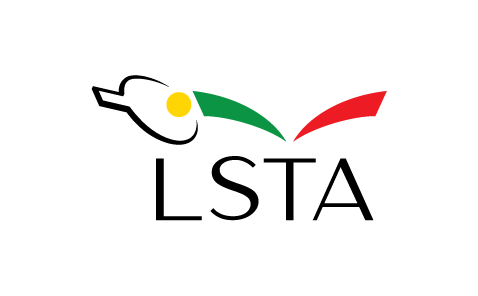 2023 m. LIETUVOS STALO TENISOASOCIACIJOSVYKDOMŲ VARŽYBŲ NUOSTATAI Vilnius2023                    Tvirtinu:         				        Inga Navickienė                               	   			        LSTA prezidentė BENDROJI DALISVaržybų nuostatai ir kalendorius gali būti keičiami tik LSTA Vykdomojo komiteto sprendimu.Visos LSTA varžybos vykdomos pagal ITTF taisykles.Lietuvos stalo teniso asociacijos rengiamuose nacionaliniuose čempionatuose ir pirmenybėse gali dalyvauti Lietuvos Respublikos piliečiai ir asmenys, turintys leidimą nuolat gyventi Lietuvos Respublikoje. LSTA vykdomose komandinėse varžybose maksimali komandos sudėtis – 5 sportininkai ir treneris. Vardinėse paraiškose turi būti išvardinta: žaidėjų pavardės, vardai, pilnos gimimo datos  (metai, mėnuo, diena), miestas, klubas, trenerio pavardė ir vardas, gydytojo viza.Paraiškos, kartu su reikiamais dokumentais, pateikiamos varžybų vyr. teisėjui ne vėliau kaip 1 val. iki varžybų.Žaidėjai, neturintys gydytojo vizos ir kitų reikiamų dokumentų, netenka teisės dalyvauti varžybose.Žaidėjai yra pavaldūs varžybų vyr. teisėjui nuo tada, kai jie atvyksta į varžybų vietą iki tol, kol ją palieka. Varžovai privalo dėvėti skirtingų spalvų marškinėlius. Dvejetų varžybose pora turi dėvėti vienodus pagrindinės spalvos marškinėlius.Komandų vadovai 10 dienų iki varžybų pradžios praneša varžybas vykdančiai organizacijai kiek užsakyti vietų nakvynei. Nepranešus - nakvyne pasirūpina patys.Miestų, kuriuose vykdomos varžybos, organizatoriai prašomi užsakyti vietas nakvynei, parinkti vietinius teisėjus, sudaryti tinkamas sąlygas varžybų vykdymui.Varžybų teisėjams atlyginama remiantis Lietuvos Respublikos Vyriausybės  2019 m. liepos 24 d. nutarimu Nr. 778 ir LSTA VK patvirtintomis (2022 m. kovo 3 d. Nr. 4) maistpinigių normomis ir sudaryta sąmata. Visose LSTA vykdomose varžybose ir varžybose, kuriose skaičiuojamas LSTA reitingas, gali dalyvauti tik žaidėjo licenciją turintys žaidėjai (mokiniams – 10 Eur,  suaugusiems – 20 Eur).  Sąskaitos Nr. LT 477044060007885837, AB SEB bankas. Iki varžybų (2 dienas) neįsigijus ar nepratęsus licencijos, o mokant varžybų dieną, licencijos kaina moksleiviui - 13 Eur, suaugusiam – 23 Eur (LSTA VK priimtas sprendimas 2022 02 07 d.)Nuo rugsėjo 1 d. žaidėjas, sužaidęs už miestą ar rajoną, visą likusį sezoną gali atstovauti tik tą miestą ar rajoną.LSTA VK pasilieka teisę keisti kalendoriuje numatytų varžybų datas ir koreguoti nuostatus dėl nenumatytų aplinkybių (pvz. įstatymų pataisos, fource majeuri aplinkybės). LSTA vykdomose varžybose burtų traukimas vykdomas pagal ITTF taisykles ir kitų reglamentuojančių nuostatų reikalavimus.Visose asmeninėse varžybose: skirstant į pogrupius, aukščiausią reitingą turintis žaidėjas, skiriamas pirmu numeriu į pirmą pogrupį, antras pagal reitingą – į antrą, trečias – į trečią ir t.t. Skirstant žemiau einančius numerius į pogrupius užtikrinama, kad nei vienas žaidėjas nepatektų į tą pogrupį, kur pirmu numeriu įrašytas to paties miesto ar rajono atstovas. Jeigu vieno miesto ar rajono atstovų yra daugiau nei pogrupių, jie burtų keliu patenka į bet kurį pogrupį.  Finalinėje lentelėje, kai žaidžiama minuso sistema, pirmo pogrupio nugalėtojas įrašomas Nr.1, antro – Nr. 16 (jei finale yra 16 žaidėjų), trečio ir ketvirto pogrupių nugalėtojai burtų keliu įrašomi į Nr. 8 ir 9, ketvirto-aštunto – į nr. 4, 5, 12, 13. Žaidėjai, pogrupiuose užėmę antras vietas, burtų keliu įrašomi į priešingą lentelės pusę nuo tų pogrupių nugalėtojų;žaidžiant ratų sistema, to paties miesto ar rajono žaidėjai pogrupiuose ir finaluose susitinka pirmuose ratuose (ne vėliau, kaip iki varžybų vidurio). Jeigu to paties miesto ar rajono atstovų pogrupiuose ir finaluose yra daugiau ir neįmanoma tarpusavyje sužaisti pirmuose ratuose ne vėliau, kaip iki varžybų vidurio, tai žaidėjai skirstomi į du pogrupius, kur žaidžiama tarpusavyje. Po to vieno pogrupio žaidėjai  susitinka su kito pogrupio žaidėjais.- už pergalę visuose etapuose skiriami 2 taškai, už pralaimėjimą – 1 taškas, už neatvykimą, nepriklausomai nuo priežasties,- 0 taškų;žaidžiant minusine sistema burtų traukimas vykdomas  pagal taisyklių ir kitų reglamentuojančių nuostatų reikalavimus, neatsižvelgiant į tai ar sportininkai iš to paties miesto ar rajono. Dvejetų žaidimuose pora, sudaryta iš skirtingų miestų ar rajonų žaidėjų, laikoma neutralia, nepriklausančia jokiam miestui ar rajonui;varžybose atsiradus laisvai vietai, ją užima varžybų šeimininkai. Jeigu jie kandidato neturi – aukščiausią vietą reitinge turintis žaidėjas (iš visų kandidatų);žaidėjai, kurie nežaidė vienetų varžybose, neturi teisės žaisti dvejetų varžybose;neįvykus susitikimui dėl vieno iš žaidėjų atsisakymo žaisti, žymima w/o, taškai už neįvykusį susitikimą neskiriami. Visose varžybose sportininkai privalo žaisti su ITTF reglamentą atitinkančiu inventoriumi    (gumos, klijai, kamuoliukai). Varžybų metu iškilusius klausimus ar ginčus sprendžia toms varžyboms paskirtas varžybų vyr.teisėjas.JAUNUČIŲ ČEMPIONATASVaržybos vyks 2023 m. vasario 25-26 d. Šalčininkuose.  Atvykimas vasario 25 d. iki 11 val. Pasitarimas ir burtų traukimas 11 val. Varžybų pradžia 12.00 val.Visas komandiruotės išlaidas apmoka komandiruojanti organizacija.Čempionate dalyvauja sportininkai, gimę 2008 m. ir jaunesni. Kiekvieno miesto ir rajono dalyvių bei trenerių skaičius nurodytas lentelėje.Vienetų varžybos vykdomos dviejų minusų sistema išaiškinant visas (1-32) vietas.Dvejetų varžybos vykdomos vieno minuso sistema, išaiškinant 1- 4 vietas. Dėl III  vietos nežaidžiama ir abiems poroms skiriama III vieta.Vienetų ir dvejetų susitikimai žaidžiami iki 3 laimėtų setų.Vienetų varžybų prizininkai įgyja teisę žaisti 2023 m. jaunių čempionate. Papildomas vietas 2024 m. čempionatui (prie 4 bazinių Vilniaus, Kauno, 3 bazinių Panevėžio, Šiaulių  miestams ir 6 bazinių vietų rajonams ir kitiems miestams) iškovoja žaidėjai, užėmę čempionate 1-12 vietas.Vienetų varžybų nugalėtojai ir prizininkai apdovanojami diplomais, taurėmis. Dvejetų varžybų nugalėtojai ir prizininkai apdovanojami diplomais ir medaliais. Treneriai, paruošę vienetų varžybų nugalėtojus ir prizininkus, apdovanojami diplomais ir medaliais, o dvejetų nugalėtojus ir prizininkus – diplomais.JAUNIŲ ČEMPIONATASVaržybos vyks 2023 m. kovo 18-19 d., Rietavas. Atvykimas kovo 18 d.  iki 11.00 val. Pasitarimas ir burtų traukimas 11.00 val. Varžybų pradžia 12.00 val.Visas komandiruotės išlaidas apmoka komandiruojanti organizacija.Čempionate dalyvauja sportininkai, gimę 2004 m. ir jaunesni. Kiekvieno miesto ir rajono dalyvių ir trenerių skaičius nurodytas lentelėje.Vienetų varžybos vykdomos dviejų minusų sistema išaiškinant visas (1-32) vietas. Dvejetų varžybos vykdomos vieno minuso sistema, išaiškinant 1- 4 vietas. Dėl III vietos nežaidžiama ir abiem poroms skiriama III vieta.Vienetų ir dvejetų susitikimai žaidžiami iki 3 laimėtų setų.Papildomas vietas (prie 3 bazinių Vilniaus, Kauno, 2 bazinių  Panevėžio, Šiaulių miestams ir 4 bazinių rajonams bei kitiems miestams) 2024 m. čempionatui iškovoja žaidėjai, asmeninėse varžybose užėmę 1-15 vietas.Vienetų varžybų nugalėtojai ir prizininkai apdovanojami diplomais, taurėmis. Dvejetų varžybų nugalėtojai ir prizininkai apdovanojami diplomais ir medaliais. Treneriai, paruošę vienetų varžybų nugalėtojus ir prizininkus, apdovanojami diplomais ir medaliais, o dvejetų nugalėtojus ir prizininkus – diplomais.JAUNIMO ČEMPIONATASVaržybos vyks  2023 m. sausio 14  d. Širvintose. Atvykimas iki 10.00 val. Pasitarimas ir burtų traukimas 10.00 val. Varžybų pradžia 11.00 val.Visas komandiruotės išlaidas apmoka komandiruojanti organizacija.Čempionate dalyvauja sportininkai, gimę 2002 m. ir jaunesni, 24 merginos ir 24 vaikinai.  Kiekvieno miesto ir rajono dalyvių bei trenerių skaičius nurodytas lentelėje.Vienetų varžybos vykdomos dviejų minusų sistema, dėl 17-24 vietos žaidžiama vieno minuso sistema. Visi susitikimai žaidžiami iki 3 laimėtų setų. Dvejetų varžybos vykdomos vieno minuso sistema, išaiškinant 1-3 vietas. Dėl III-ios vietos nežaidžiama ir abiem porom skiriama III-ia vieta. Dvejetų susitikimai žaidžiami iki 3 laimėtų setų.Papildomas vietas 2024 m. čempionatui (prie 3 bazinių Vilniaus ir Kauno, 2 – Panevėžio ir Šiaulių miestams ir 4 bazinių rajonams ir kitiems miestams) iškovoja žaidėjai, asmeninėse varžybose užėmę 1-6 vietas. Jeigu dubliuojasi jaunučių „Olimpinių vilčių“ pirmenybių nugalėtojas ir TOP-12 pirmenybių prizininkas, dalyvauja miesto ar rajono žaidėjas, iškovojęs 7 vietą praėjusių metų jaunimo čempionate. Teisę dalyvauti 2023 m. Lietuvos Respublikos čempionate iškovoja žaidėjas, užėmęs 1-ą vietą.  Jeigu žaidėjas, turintis vardinę vietą, nedalyvauja čempionate, tai ta vieta atitenka miestui arba rajonui, kurio žaidėjas užėmė 7-ą ir sekančias vietas 2023 m. jaunimo čempionate. Vienetų varžybų nugalėtojai ir prizininkai apdovanojami, taurėmis. Dvejetų varžybų nugalėtojai ir prizininkai apdovanojami medaliais. Treneriai, paruošę vienetų varžybų nugalėtojus ir prizininkus, apdovanojami medaliais, o dvejetų nugalėtojus ir prizininkus diplomais.LIETUVOS RESPUBLIKOS ČEMPIONATASLietuvos Respublikos čempionatas vykdomas dviem etapaisPirmasis etapas vyks 2023 m. vasario 18 d. Rietave. Atvykimas iki 10.00 val. Varžybų pradžia 11.00 val.Pirmame etape gali dalyvauti visi norintys žaidėjai, kol pagal reitingo eiliškumą susidarys 128 vyrai ir 32 moterys arba iki registracijos pabaigos.  Varžybų metu bus išaiškinti 11 vyrų ir 12 moterų, kurie pateks į Lietuvos Respublikos stalo teniso čempionato II-ą etapą, kuris vyks 2023 m. kovo 3-5 d. Druskininkuose. Atsarginių sportininkų sąrašas sudaromas pagal pirmame etape sekančiai užimtas vietas. Į pirmo etapo varžybas vyks išankstinė registracija iki vasario 16 d. 15 val. Užsiregistravę sportininkai privalo sumokėti startinį mokestį į LSTA sąskaitą Nr. LT 477044060007885837, AB SEB bankas.  Negalintys dalyvauti varžybose privalo pranešti iki varžybų registracijos pabaigos. Laiku nepranešus apie savo nedalyvavimą, startinis mokestis nebus grąžinamas. Į atsiradusias laisvas vietas bus registruojami sportininkai, toliau einantys pagal reitingo eiliškumą.Iki I-o etapo registracijos pabaigos Lietuvos stalo teniso asociacijai (el.p. info@stalotenisas.lt) iš miestų ir rajonų būtina atsiųsti (arba pristatyti, atvykus į I-o etapo varžybas) sąrašą žaidėjų, kurie užims skirtas miestams ir rajonams vietas antrame etape. Žaidėjai, įtraukti į šį sąrašą, neturi teisės dalyvauti pirmame etape. Žaidimo sistemą parenka varžybų vyr.teisėjas, atsižvelgdamas į dalyvių skaičių. Iškovotos vietos yra vardinės ir negali būti užimamos kitų sportininkų. Žaidėjai privalo turėti galiojančią LSTA žaidėjo licenciją. Prieš varžybų pradžią teisėjų kolegijai pateikiama miestų ir rajonų sporto skyrių ir gydytojo vizuota paraiška. Komandiruotės išlaidas apmoka komandiruojanti organizacija. LSTA Vykdomojo komiteto sprendimu (LSTA VK priimtas sprendimas 2023 01 06 Nr. 1) dalyvavimo pirmame etape startinis mokestis: suaugusiems – 20 Eur, moksleiviams - 15 Eur. Antrame etape startinis mokestis mokamas tik dvejetų varžybų dalyviams – porai 10 eurų.Varžybų metu prie stalų teisėjauja laisvi žaidėjai arba patys žaidžiantys spotininkai.  Pirmus susitikimus, kas ir prie kurio stalo teisėjauja paskiria varžybų vyr. teisėjas, o vėliau teisėjauti prie stalo lieka pralošę žaidėjai. Antrasis čempionato etapas vyks  2023 m. kovo 3-5  d., Druskininkuose. Atvykimas kovo 3 d.  iki 10.45 val. Pasitarimas ir burtų traukimas 11.00 val. Varžybų pradžia 11.30 val. Dalyvių skaičius nurodytas bendroje lentelėje. Papildomas vietas prie bazinių miestams ir rajonams 2023 metų čempionatui iškovoja žaidėjai, užėmę 2022 metų čempionate vienetų varžybose 1-12 vietas. 2023 m. Lietuvos jaunimo čempionato ir 2022 m. jaunių TOP-12 pirmenybių nugalėtojai. Jei dubliuojasi Lietuvos jaunių TOP-12 ir Lietuvos jaunimo čempionato nugalėtojo vieta, ši vieta atitenka I-am Lietuvos čempionato etapui. Jeigu vardinę vietą turintys žaidėjai Lietuvos čempionate nedalyvauja, jų vietos atitenka kaip ir dubliavimosi atveju, pirmam etapui. Kiekvieno miesto ir rajonų trenerių ir sportininkų skaičius, kuriems LSTA padengia dalyvavimo išlaidas, nurodytas bendroje lentelėje. Papildomai norintys dalyvauti treneriai turi užsiregistruoti nustatyta tvarka ir sumokėti už savo dalyvavimą čempionate (nakvynę ir maitinimą).Patekę į Lietuvos čempionato 2 etapą (32 – ą) sportininkai paskirstomi į 1 minuso lentelę pagal ITTF reikalavimuose nurodytą tvarką. Teisėjų kolegija turi užtikrinti burtų traukimo tvarką pagal ITTF taisykles.Pralaimėjimo atveju sužaidžiama mažiausiai 3 susitikimai, išaiškinant 32-29, 28-25, 24-21, 20-17 vietas, laimėjus 1 ratą - 13-16, 9-12, 5-8 ir 1-2 vietas. Dėl trečios vietos nežaidžiama ir abiems sportininkams yra skiriama 3 vieta.Vienetų susitikimai žaidžiami iki 4 laimėtų setų, pralaimėjus vieną susitikimą – žaidžiama iki 3 laimėtų setų. Dvejetų varžybose gali dalyvauti tik tie žaidėjai, kurie patenka į II etapą.Visos dvejetų varžybos (moterų, vyrų ir mišrių) vykdomos vieno minuso sistema, išaiškinant 1-3 vietas. Dėl 3 vietos nežaidžiama, abiems pusfinaliuose pralaimėjusioms poroms skiriama 3 vieta. Visi dvejetų susitikimai žaidžiami iki 3 laimėtų setų. Pirmą ir antrą varžybų dieną žaidžiamos vienetų rungtys iki pusfinalių ir dvejetų rungtys iki finalo.Sekmadienį žaidžiami dvejetų finalai, vienetų pusfinaliai ir finalai.Patekimo kriterijai į 2024 m. Lietuvos čempionato antrą etapą bus paskelbti iki 2023 m. Lietuvos čempionato antro etapo. Sportininkai, vienetų varžybose iškovoję prizines vietas, apdovanojami taurėmis, prizininkų treneriai apdovanojami medaliais.Dvejetų varžybų nugalėtojai ir prizininkai apdovanojami medaliais. Prizininkų treneriai apdovanojami medaliais. Žaidėjams privalomi užrašai su pavardėmis atspausdinti ant marškinėlių (2021 gruodžio 18 d. LSTA VK sprendimas). Neleidžiami laikini užrašai ant popieriaus. Nesilaikantiems šių reikalavimų sportininkams bus leidžiama dalyvauti sumokėjus 20 eurų baudą. Išimtys dėl baudos taikomos sportininkams, kurie į čempionatą patenka iš atsarginių žaidėjų sąrašo prieš varžybas.Varžybose bus žaidžiama su JOOLA PRIME 40+ *** baltais kamuoliukais.STIPRIAUSIŲ JAUNIŲ IR JAUNUČIŲ TOP-12 PIRMENYBĖSVaržybos vyks 2023 m. balandžio 7 d., vieta bus paskelbta. Atvykimas balandžio 7 d. iki 11.00 val. Pasitarimas ir burtų traukimas 11.00 val.Varžybų pradžia 12.00 val. Visas komandiruotės išlaidas apmoka komandiruojanti organizacija.Pirmenybėse dalyvauja jauniai (gimę 2004 m. ir jaunesni) bei jaunučiai (gimę 2008 m. ir jaunesni) pagal trenerių tarybos pateiktą sąrašą.Vykdomos tik vienetų varžybos. Kiekvienoje amžiaus ir lyties grupėje dalyvauja po 12 žaidėjų, kurie pagal reitingą skirstomi į 16 dviejų minusų sistemos lentelę.Keturi, pagal reitingą, stipriausi žaidėjai, pirmą ratą nežaidžia.Žaidžiama iki 4 laimėtų setų, pralaimėjus vieną susitikimą, žaidžiama iki 3 laimėtų setų. Varžybos vykdomos, išaiškinant 1-12 vietas.Teisėjų kolegija užtikrina dalyvių išsidėstymą lentelėse, atitinkantį tarptautinių taisyklių reikalavimus. Žaidėjai, laimėję 1-3 vietas, apdovanojami diplomais, taurėmis.  Jų treneriai – diplomais.LIETUVOS JAUNUČIŲ PIRMENYBĖS “OLIMPINĖS VILTYS” Varžybos  vyks  2023  m. rugsėjo 30 – spalio 1 d. Vieta bus paskelbta. Atvykimas 2022-09-30 iki 11.00 val. Pasitarimas ir burtų traukimas 11.00 val. Varžybų pradžia 12.00 val. Visas komandiruotės išlaidas apmoka komandiruojanti organizacija.Varžybose dalyvauja sportininkai, gimę 2009 m. ir jaunesni. Iš viso 24 mergaitės ir 24 berniukai. Papildomas vietas 2023 m. ,,Olimpinių vilčių“ pirmenybėms (prie 2 bazinių Vilniaus, Kauno, Panevėžio, Šiaulių miestams ir 4 bazinių rajonams ir kitiems miestams) iškovoja žaidėjai, „Olimpinių vilčių“ pirmenybėse užėmę 1 – 12 vietas, o nugalėtojai - teisę dalyvauti 2024 m. jaunimo  čempionate.Varžybos vykdomos ratų sistema, paskirstant žaidėjus pagal jų pajėgumą (pagal reitingą) į 4 pogrupius po 6 žaidėjus. Į finalinį aštuntuką patenka I – II vietas pogrupiuose laimėję žaidėjai. Pogrupiuose, užėmę III – IV vietas, žaidžia dėl 9 – 16 vietų, laimėję V vietas – dėl 17 – 20 vietų,  užėmę VI  vietas-  dėl 21 – 24 vietų. Pogrupių rezultatai įskaitomi finaluose. Visi susitikimai žaidžiami iki trijų laimėtų setų. Dvejetų varžybos vykdomos vieno minuso sistema, išaiškinant pirmas, antras ir dvi trečias vietas. Dvejetų varžybose gali dalyvauti tik tie žaidėjai, kurie dalyvavo asmeninėse varžybose.Asmeninių varžybų nugalėtojai apdovanojami diplomais, taurėmis. Prizininkai apdovanojami medaliais ir diplomais. Dvejetų varžybų nugalėtojai ir prizininkai apdovanojami medaliais ir diplomais. Nugalėtojų ir prizininkų treneriai apdovanojami medaliais ir diplomais.STIPRIAUSIŲJŲ JAUNIŲ TOP -12 PIRMENYBĖSVaržybos  vyks  2023 m. spalio 14 d. Vieta bus paskelbta. Atvykimas iki 11.00 val. Pasitarimas ir burtų traukimas 11.00 val. Varžybų pradžia 12.00 val. Visas komandiruotės išlaidas apmoka komandiruojanti organizacija.Varžybose dalyvauja sportininkai, gimę 2004 m. ir jaunesni.Jeigu „Olimpinių vilčių“ turnyro nugalėtojai, taip pat jaunučių ar jaunių pirmenybėse 1-3 vietų laimėtojai, jaunučių ar jaunių pirmenybėse yra užėmę atitinkamai 1-3 vietas, arba kuris iš žaidėjų, užėmusių jaunių pirmenybėse 1-7 vietas negali dalyvauti, tai teisę dalyvauti jaunių TOP-12 varžybose įgyja žaidėjai, užėmę jaunių čempionate tolimesnes pagal eilę vietas.  Jeigu sportininkų reitingas vienodas – pirmenybė teikiama padariusiam didesnį progresą, lyginant paskutinius du reitingus.Atsarginių žaidėjų sąrašas sudaromas iš jaunių čempionato užimtų vietų eilės tvarka.Varžybos vykdomos keturiais pogrupiais po 3 žaidėjus, kur žaidžiama ratų sistema. Dalyviai, pogrupiuose užėmę 1-2 vietas, dviejų minusų sistema žaidžia dėl 1-8 vietų; užėmę 3 vietas, žaidžia dėl 9-12 vietos vieno minuso sistema.Pogrupių susitikimai žaidžiami iki 3 laimėtų setų. Finale, žaidžiant dėl 1-8 vietų – iki 4 laimėtų setų, dėl 9-12 iki 3 laimėtų setų. Finalinėje grupėje pralaimėję sportininkai toliau žaidžia iki 3 laimėtų setų.Varžybų nugalėtojai ir prizininkai iškovoja teisę dalyvauti 2024 m. jaunimo čempionate, o laimėję  pirmąją vietą ir teisę dalyvauti 2023 m. Lietuvos stipriausiųjų sportininkų TOP-12 pirmenybėse. Žaidėjai, laimėję 1-3 vietas, apdovanojami diplomais, taurėmis. Jų treneriai – diplomais.STIPRIAUSIŲ STALO TENISININKŲ TOP-12 PIRMENYBĖSVaržybos  vyks 2023 m. gruodžio 16 d.,vieta bus paskelbta. Atvykimas 2023-12-16 iki 11.00 val. Pasitarimas ir burtų traukimas 11.00 val. Varžybų pradžia 12.00 val. Visas komandiruotės išlaidas apmoka komandiruojanti organizacija.Jeigu Lietuvos jaunių TOP-12 nugalėtojai yra užėmę Lietuvos čempionate 1- 8 vietas arba dubliuojasi žaidėjai pagal Lietuvos reitingą, teisę dalyvauti Lietuvos suaugusių TOP-12 varžybose įgyja žaidėjai, pagal LSTA reitingą. Atsarginių žaidėjų sąrašas sudaromas pagal LSTA reitingą.Varžybos vykdomos keturiais pogrupiais po 3 žaidėjus, kur žaidžiama ratų sistema. Dalyviai, pogrupiuose užėmę 1-2 vietas, patenka į finalinę grupę, kur žaidžiama vieno minuso sistema, išaiškinant finalininkus (I, II vietos). Dėl trečios vietos nežaidžiama, apdovanojami abu sportininkai.  Pogrupiuose užėmę trečias vietas toliau varžybose nebežaidžia. Dėl 5-8 vietų nežaidžiama taip pat. Visiems keturiems sportininkams skiriama vienoda 5 vietos taškų suma. Finalinėje grupėje žaidžiama iki 4 laimėtų setų. Pogrupių varžybose – iki 3 laimėtų setų.Žaidėjai, laimėję 1-3 vietas, apdovanojami taurėmis. Jų treneriai – diplomais.Žaidėjams privalomi užrašai su pavardėmis ant marškinėlių (2021 gruodžio 18 d. LSTA VK sprendimas). Nesilaikantiems šių reikalavimų sportininkams bus leidžiama dalyvauti varžybose, sumokėjus 20 Eur baudą.  Išimtys dėl baudos taikomos sportininkams, kurie į čempionatą patenka iš atsarginių žaidėjų sąrašo dieną prieš varžybas.   VIETŲ PASISKIRSTYMAI 2023 m. LIETUVOS RESPUBLIKOS
JAUNUČIŲ, JAUNIŲ, JAUNIMO  IR SUAUGUSIŲJŲ ČEMPIONATAMSDalyvių sudėtisMB1.Lietuvos jaunių čempionato 1-7 vietų laimėtojai 772.„Olimpinių vilčių“ pirmenybių nugalėtojai1-31-33.Kiti, turintys aukščiausią reitingą (be išvardintų vietų)22Iš viso:Iš viso:1212Dalyvių sudėtisMB1.Lietuvos jaunių TOP-12 pirmenybių nugalėtojas112.Lietuvos čempionato 1- 8 vietų laimėtojai883.Stipriausi pagal reitingą Lietuvos žaidėjai33Iš viso:Iš viso:1212Eil.Nr.Miestai, rajonai,prizininkaiJaunučių čempionatasJaunučių čempionatasJaunučių čempionatasJaunučių čempionatasJaunių 
čempionatasJaunių 
čempionatasJaunių 
čempionatasJaunių 
čempionatasJaunimo 
čempionatasJaunimo 
čempionatasJaunimo 
čempionatasJaunimo 
čempionatasČempionatas 2 etapasČempionatas 2 etapasČempionatas 2 etapasČempionatas 2 etapasEil.Nr.Miestai, rajonai,prizininkaiBMTIš visoVMTIš visoVMTIš visoVMTIš viso1.Vilnius91042391142458316395172.Kaunas7541654312432942393.Klaipėda----3-144.Šiauliai33172327221511135.Panevėžys34294228322711136.Rajonai ir kt.miestai10106269962465415755177.2023 m. jaunučių čempionato prizininkai338.2022 m. „Olimpinių vilčių“ jaunučių  nugalėtojai1129.2022 m. jaunių TOP-12 prizininkai33610.2023 m. jaunimo čempionato nugalėtojai11211.2022 m. jaunių TOP-12 nugalėtojai11212.2023 m. Respublikos čempionato I etapas111223Iš viso:32321781323217812424126032321680